       Mokyklų pripažinimo sveikatą        stiprinančiomis mokyklomis ir       aktyviomis mokyklomis        tvarkos aprašo       2 priedas                                                                                                                      PATVIRTINTA                                                                                                                      Neveronių lopšelio-darželio                                                                                                                      direktoriaus                                                                                                                       2021 m. kovo 10 d.                                                                                                                       įsakymu Nr. V-6.2  Kauno rajono nveronių lopšelis – darželis2021–2026  m. SVEIKATOS STIPRINIMO PROGRAMA„SveikaTOS TAKELIU“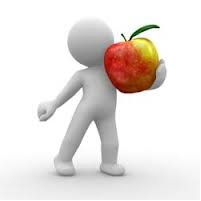 I skyriusbendrosios nuostatosSveikatos stiprinimas ikimokyklinėse įstaigose tampa vis svarbesniu ugdymo(si) proceso elementu, yra glaudžiai susijęs su sveikos gyvensenos įgūdžių formavimu, užima prioritetinę  vietą vertybių sistemoje, nes sveikas vaikas – aktyvus, linksmas, džiugios nuotaikos, geranoriškai nusiteikęs aplinkinių žmonių atžvilgiu. Jis komunikabilus, žingeidus, aktyvus, judrus, realizuoja aktyvios veiklos poreikį. Lopšeliai - darželiai yra pirmoji sveikos gyvensenos ugdymo(si) sistemos pakopa, formuojanti pirmines nuostatas ir įgūdžius, kurie lemia tolesnes sveikatos saugojimo kompetencijos plėtojimo galimybes mokykloje. Vaiko sveikata priklauso ne tik nuo genetinių veiksnių, bet ir nuo sveikos gyvensenos įgūdžių ugdymo(si) šeimoje, ikimokyklinėje įstaigoje, mokykloje. Rūpintis vaikų sveikata, užkirsti kelią neigiamiems faktoriams vien pedagogų darbo neužtenka. Į šį procesą būtina įtraukti visą įstaigos bendruomenę, tėvelius, suteikiant vaikams kuo daugiau žinių ir praktinių įgūdžių  apie sveikatos palaikymą ir stiprinimą, aplinkos įtaką žmogaus sveikatai, taip sąlygojant ugdymo kompleksiškumą, tęstinumą. Neveronių lopšelyje – darželyje vaikas priimamas kaip asmenybė. Jam sudarytos sąlygos augti sveiku, jaustis saugiu, būti mylimu, tobulėti, išreikšti save. Lopšelio-darželio pedagogai siekia ugdymo(si) kokybės, bendradarbiavimo bei pagalbos šeimai. Tenkiname vaiko poreikius visose raidos srityse. Lopšelio – darželio 2021-2026 m. sveikatos stiprinimo programa ,,Sveikas būsi - nepražūsi“ sudaryta atsižvelgus į strateginius įstaigos veiklos planus, veikos programą, lopšelio-darželio bendruomenės  poreikius.II skyrius2018–2020 m. SVEIKATOS STIPRINIMO programos įgyvendinimo REZULTATAI IR IŠVADOS Lopšelį-darželį lanko 108 vaikai: 106 ikimokyklinio amžiaus ir 2 priešmokyklinio amžiaus. Iš jų 18 ugdytinių turi kalbos ir kitus komunikacijos sutrikimus. 7 ugdytiniai buvo siųsti į Kauno r. PPT. Teiktos 63 konsultacijos tėvams.   Ugdytiniai reguliariai lanko logopedinius užsiėmimus.         Įstaigoje dirba 28 darbuotojai, iš jų 11 pedagogų (iš jų 2 mokytojos metodininkės, 7 vyr. mokytojos), 6 mokytojų padėjėjos, muzikos pedagogė, logopedė metodininkė, dietistė.        Įgyvendintos kvalifikacijos kėlimo programos. Pedagogai gilino žinias pirmosios pagalbos, higienos įgūdžių suteikimo kursuose, mitybos tobulinimo ir perspektyvinių valgiaraščių sudarymo kursuose. Buvo domėtasi įvairių ugdymo veiklų integracija į kūno kultūros procesą, bei saugios fizinės, emocinės aplinkos kūrimą. Sveikatos saugojimo ir stiprinimo programoje ypač didelis dėmesys buvo skirtas sveikos gyvensenos propagavimui, įgūdžių formavimui, gerosios patirties sklaidai. Mokykla aktyviai bendradarbiauja su Kauno rajono visuomenės sveikatos biuru, Kauno apskrities VPK viešosios tvarkos pareigūnais.Įgyvendinant 2018-2020 m. metų programą, buvo siekiama bendruomenės narių sveikos gyvensenos įgūdžių formavimo ir kompetencijos vystymo, didinant pedagogų, tėvų vaidmenį vaikų sveikatos stiprinimo srityje, sudarant fiziškai ir psichologiškai saugią ir vaiko poreikius atitinkančią aplinką. Sveikatos saugojimo ir stiprinimo programoje ypač didelis dėmesys buvo skirtas sveikos gyvensenos propagavimui, įgūdžių formavimui, gerosios patirties sklaidai. Siekėme, jog renginiuose dalyvautų tėveliai ir  ugdytinių šeimos. Daug dėmesio skiriame vaikų fizinio aktyvumo skatinimui, sveikos gyvensenos propagavimui, todėl aktyviai dalyvavome bei organizavome sveikatos stiprinimą skatinančias veiklas įstaigoje: kasmetinė sporto šventė, fizinio aktyvumo veiklos netradicinėse įstaigos aplinkose: „Sveikas būsi-nepražūsi“, „Nei dienos be mankštos“, „Sportuojantis koridorius“. Burnos higienos įgūdžių formavimas: „Drakoniukas, moko valyti dantukus“, užsiėmimas „Teisingi burnos higienos įpročiai“. Psichikos sveikatą stiprinančios veiklos: „Aš laimingas, nes draugą turiu“, dalyvauta forume “Vaikai ir psichikos sveikata besikeičiančiame pasaulyje“, projektas „Šypsenų diena“. Sveikos mitybos įgūdžių formavimas: „Daržoves valgyti sveika“, „Moliūgo gimtadienis“, „Susipažinkime su sveikos mitybos piramide“, „Kiek sveria vaisiai ir daržovės?“, „Oi tų sulčių skanumėlis“. Priėmėme sveikatiados iššūkius: „Grūdiniai produktai yra sveikatai palankios mitybos pagrindas“, „400 gr. vaisių ir daržovių kasdien“, „Saldintą gėrimą keičiu į vandenį“, „Pieno tūsas“  Organizuotas vandens dienai skirtas renginys „Vandenuką gerti sveika“, „Plaunu rankytes-būnu sveikas“, parengtas lankstinukas „Vanduo gyvybės šaltinis“. Dalyvauta Kauno r. sveikatą stiprinančių mokyklų tinklo konferencijoje „Socialinio ir emocinio klimato gerinimas Kauno r. sveikatą stiprinančiose mokyklose“, organizuota praktinė-edukacinė veikla „Saugokime regėjimą. Mūsų akys“. Nuo 2009 m. sausio 5 dienos, lopšelis-darželis dalyvauja ES programoje „Pienas vaikams“, o nuo 2011 gruodžio 30 dienos – ES programoje „Vaisių vartojimo skatinimas mokyklose“.  Nuolat stengiamasi pagerinti įstaigos ugdomųjų erdvių tinkamumą vaikų sveikatos stiprinimo veiklai: yra sporto salė, pagal galimybes įsigyjama arba atnaujinamas sporto inventorius. Kieme įsirengėme 4 lauko žaidimų kompleksines aikšteles, skirtas vaikų judėjimo poreikiams tenkinti.Gyvenimo tempas, iškylančios naujos problemos, tėvų ir vaikų dinamiška kaita skatina programą tobulinti, ieškoti naujų darbo formų, krypčių, nes problemų dėl vaikų sveikatos nemažėja. Vaikai serga virusinėmis kvėpavimo takų ligomis, gyvenimas pandeminiame laikotarpyje, kai nežinai, kada užklups netikėta COVID-19 liga, rūpestį kelia prastėjanti vaikų dantų būklė, namuose šeimos neskiria pakankamo dėmesio aktyviam vaikų judėjimui ir maitinimui.2018-2020  M. M. Veiklos  SSGG  (SWOT) analizė Sveikatos stiprinimo ir ugdymo veiklos situacijos analizėIII skyriusSVEIKATOS STIPRINIMO PROGRAMOS TikslaS, prioritetaiTIKSLAS:  visapusiškas vaiko sveikatos saugojimas ir puoselėjimas vykdant kryptingą ir sistemingą ugdymo procesą, siekiant fizinės, psichinės, dvasinės darnos bendruomenėje.UŽDAVINIAI: Užtikrinti sveikatą stiprinančios mokyklos veiklos planavimą ir įgyvendinimą. Plėtoti pasitikėjimą ir partnerystę, pagrindine vertybe laikant gerus bendruomenės narių tarpusavio santykius. Kurti saugią, sveiką, higienos reikalavimus atitinkančią ugdymo aplinką, skatinant fizinį aktyvumą ir taikant tradicinius ir netradicinius ugdymo būdus bei priemones. Sutelkti išteklius sveikatos stiprinimui ir sveikatos ugdymui. Kaupti, sisteminti, analizuoti žinias ir patirtį bendruomenės sveikatos stiprinimo klausimais, skleisti jas lopšelyje-darželyje ir už jo ribų.VIZIJAModernus,  sveikatą stiprinantis lopšelis - darželis, kuriame, sudarytos palankios sąlygos sveikai ir normaliai augti ir vystytis.                                                             MISIJAIšugdyti sveiką, stiprų vaiką, puoselėti prigimtines galias, plėtoti individualius gebėjimus, tenkinti kultūrinius poreikius. IV skyriusSVEIKATOS STIPRINIMO PROGRAMOS uždaviniai, priemonės, laukiami rezultatai ir jų vertinimo rodikliai1 veiklos sritis. SVEIKATOS STIPRINIMO VEIKLOS VALDYMO STRUKTŪRA, POLITIKA IR KOKYBĖS UŽTIKRINIMASUždavinys. Užtikrinti sveikatą stiprinančios mokyklos veiklos planavimą ir įgyvendinimą. 2 veiklos sritis. PSICHOLOGINĖ APLINKAUždavinys. Plėtoti pasitikėjimą ir partnerystę, pagrindine vertybe laikant gerus bendruomenės narių tarpusavio santykius.3 veiklos sritis. FIZINĖ APLINKAUždavinys. Kurti saugią, sveiką, higienos reikalavimus atitinkančią ugdymo aplinką, skatinant fizinį aktyvumą ir taikant tradicinius ir netradicinius ugdymo būdus bei priemones.4 veiklos sritis. ŽMOGIŠKIEJI IR MATERIALINIAI IŠTEKLIAIUždavinys Sutelkti išteklius sveikatos stiprinimui ir sveikatos ugdymui. 5 veiklos sritis. SVEIKATOS UGDYMASUždavinys Ugdyti sveikatai palankias kompetencijas lopšelio-darželio bendruomenėje. 6 veiklos sritis. SVEIKATĄ STIPRINANČIOS MOKYKLOS PATIRTIES SKLAIDA Uždavinys Kaupti, sisteminti, analizuoti žinias ir patirtį bendruomenės sveikatos stiprinimo klausimais, skleisti jas mokykloje-darželyje ir už jos ribų. V SKYRIUSSVEIKATOS STIPRINIMO PROGRAMOS ĮGYVENDINIMO VERTINIMAS	Sveikatos saugojimo ir stiprinimo veiklos vertinimas bus atliekamas kiekvienų mokslo metų pabaigoje, remiantis nustatytais kriterijais ir metodais. Vertinimą koordinuos direktoriaus pavaduotoja ugdymui. 	Vertinimo kriterijai:	1. Ikimokyklinio ir priešmokyklinio ugdymo grupių ugdytinių sveikos gyvensenos įgūdžiai. 	2. Įstaigos bendruomenės aktyvumas įgyvendinant sveikatos stiprinimo priemones. 	3. Įstaigos ugdymo(si) aplinka. 	4. Įstaigos pedagogų ir specialistų kvalifikacijos kėlimas ir gerosios patirties sklaida. 	Vertinimo metodai: Ikimokyklinio ir priešmokyklinio ugdymo grupių ugdytinių sveikos gyvensenos įgūdžių, nuostatų vertinimas.Vaikų sergamumo analizė.Pokalbiai, interviu, stebėjimai, jų analizė.Įstaigos bendruomenės narių anketavimas. VI SKYRIUSPROGRAMOS ĮGYVENDINIMO lėšų šaltiniaiProgramai įgyvendinti panaudotos mokinio krepšelio, savivaldybės biudžeto lėšos, projektų lėšos bei žmogiškieji ištekliai.VII SKYRIUS baigiamosios nuostatosSveikatos stiprinimas yra prioritetas kiekvienam bendruomenės nariui. Su sveikatos stiprinimo programa supažindinti visi bendruomenės nariai. Programos pakeitimai galimi lopšelio-darželio tarybos pritarimu, atsižvelgiant į bendruomenės siūlymus.PROGRAMĄ RENGĖ sveikatingumo ugdymo komanda:Kristina Klinkevičienė –  direktorė,Birutė Adomaitienė –  direktorės pavaduotoja ugdymui, Aušra Patašienė –  ikimokyklinio ugdymo pedagogas,Karolina Sebekinaitė –  ikimokyklinio ugdymo pedagogas,Lina Jonikė –  visuomenės sveikatos priežiūros specialistas.SIŪLYMUS TEIKĖ: lopšelio-darželio bendruomenė ir kiti nariai.VEIKLOS SRITYSSTIPRIOSIOS PUSĖSSILPNOSIOS PUSĖS1. Sveikatos stiprinimo veiklos valdymo struktūra, politika ir kokybės garantavimas.1.1. Sudaryta asmenų grupė, organizuojanti sveikatos stiprinimo veiklą mokykloje.1.2. Numatytas sveikatos stiprinimo procesų ir rezultatų vertinimas.Turime vertinimo sistemą. Veiklos planas, vykdymas, aptarimas.Komandos nariai susigyvenę, kiekvienam suteikta galimybė atsiskleisti savo kuruojamoje srityje.Sveikatos stiprinimo vykdomą veiklą ištransliuoti bendruomenei, supažindinti su naujais patraukliais būdais bendruomenės narius ir naujai atėjusius.2. Psichosocialinė aplinka2.1. Priemonės, numatančios mokyklos bendruomenės narių gerus tarpusavio santykius.2.2. Sudarytos galimybės dalyvauti programos vykdyme visiems bendruomenės nariams.2.3. Numatytos emocinės, fizinės, seksualinės prievartos ir vandalizmo mažinimo priemonės.Kolektyvas nesikeičiantis, vienas kitą jaučiantis ir suprantantis.Numatyti renginiai suteikia galimybę dalyvauti, atsiskleisti visiems.Vyrauja geranoriškumo, susitarimo politika.Įstaigoje nėra psichologo, socialinio pedagogo etato.3. Fizinė aplinka 3.1. Priemonės užtikrinančios mokyklos teritorijos, patalpų priežiūrą.3.2. Priemonės skatinančios visų bendruomenės narių fizinį aktyvumą.3.3. Priemonės sveikos mitybos organizavimui ir geriamojo vandens prieinamumui užtikrinti.Matomoje vietoje išdėstyti  evakuacijos planai ir išėjimą nurodantys ženklai. Per paskutinius penkerius metus  tikrintojai nenustatė saugos reikalavimų pažeidimų. Grupėse yra pirmosios pagalbos vaistinėlės, kurių turinys periodiškai atnaujinamas.Teritorijoje daug  įrenginių vaikų žaidimams ir aktyviai fizinei veiklai, esantys įrenginiai yra saugūs, spalvoti iš natūralių  vaikams tinkamų medžiagų. Smėlis dėžėse, vaikų žaidimo aikštelėse, keičiamas kiekvieną pavasarį.Geriamo vandens kokybė tikrinama kartą metuose. Kiekvienoje grupėje (vaikamsprieinamoje vietoje) įrengti vandens gėrimo kampeliai.Įstaigoje nėra kūno kultūros mokytojo etato. 4. Žmogiškieji ir materialieji ištekliai4.1. Mokytojų ir kitų ugdymo procese dalyvaujančių asmenų kvalifikacijos tobulinimo sveikatos stiprinimo ir sveikatos ugdymo klausimais organizavimas.4.2.Bendruomenės narių pasitelkimas sveikatos ugdymui4.3. Metodinės medžiaga ir priemonių reikalingų sveikatos ugdymui 4.4. Mokyklos partnerių įtraukimasSuteikta galimybė dalyvauti, rinktis seminarus, programą pagal kiekvieno numatytą tobulinimosi planą.Veiklos organizuojamos pagal kiekvieno pedagogo gebėjimus, stipriąsias, silpnąsias puses.  Nuolat atnaujinama metodinė medžiaga pedagogams pagal numatytą  pasirinktą kryptį: plokščiapėdystės profilaktikai, smulkiosios motorikos, stuburo raumenų stiprinimuiBendraujame ir bendradarbiaujame su rajono mokyklomis įsijungusiomis į sveikatą stiprinančių mokyklų tinklą, Kauno r. visuomenės sveikatos biuru ir kt.Esam mažas kolektyvas, dažnai dalyvauja tie patys pedagogai, maža kaita.Per mažas socialinių partnerių įtraukimas į ugdymo įstaigos veiklas.5. Sveikatos ugdymas5.1.Sveikatos ugdymas įtrauktas į dalykų ir kitų sveikatos ugdymo sričių teminius planus, pasirenkamųjų dalykų ir dalykų modulių programas.5.2. Sveikatos ugdymas apima Visą bendrąjį lavinimą.5.3. Sveikatos ugdymas apima įvairias sveikatos temas.6. Sveikatą stiprinančios mokyklos veiklos sklaida ir tęstinumo laidavimas6.1. Sveikatos stiprinimo veiklos patirties sklaida mokykloje.6.2. Sveikatos stiprinančios mokyklos veiklos patirties pavyzdžių sklaida už mokyklos ribų.Rytinės mankštos, ritminiai šokiai, mankštos, baseinas su spalvotais kamuoliais, išvykos su gamtos pažinimu, pasaulio pažinimu, asmens higiena, gyvūnų globa.Kiekvienoje kompetencijoje įtraukiama ir sveikatos ugdymo, sveikos gyvensenos elementai.Pokalbiai, pedagogo pavyzdys, tėvų, bendruomenės įtraukimas.Nuolat ieškoti naujų idėjų ir jas įgyvndinti.5. Sveikatos ugdymas5.1.Sveikatos ugdymas įtrauktas į dalykų ir kitų sveikatos ugdymo sričių teminius planus, pasirenkamųjų dalykų ir dalykų modulių programas.5.2. Sveikatos ugdymas apima Visą bendrąjį lavinimą.5.3. Sveikatos ugdymas apima įvairias sveikatos temas.6. Sveikatą stiprinančios mokyklos veiklos sklaida ir tęstinumo laidavimas6.1. Sveikatos stiprinimo veiklos patirties sklaida mokykloje.6.2. Sveikatos stiprinančios mokyklos veiklos patirties pavyzdžių sklaida už mokyklos ribų.Gerąja darbo patirtim dalinamės nuolat: su kolegomis, rašydami straipsnius, vykdydami projektus. Pavykusius projektus, renginius tęsiame, jie tampa tradiciniais, ilgalaikiais, ieškome partnerių.Užbaigus projektą jis pristatomas bendruomenei, rengiamos piešinių, įvairių darbelių parodos kartu su tėveliais, vyksta varžybos įtraukiant visą bendruomenę, dalyvaujant rajono, respublikiniuose renginiuose.Per mažai naudojamės galimybe reklamuoti savo įstaigą, kaip labai gerai dirbančią sveikatos stiprinimo kryptimi.GALIMYBĖSGRĖSMĖS•  Aprūpinti visas grupes oro valytuvais, drėkintuvais, priemonėmis plokščiapėdystės ir judesio korekcijos profilaktikai.•  Plėsti ekologišką daržą darželio kieme, pasodinti sodą;•  Papildyti visas vaikų grupes ekologiškais, saugiais, žaislais, priemonėmis, kurios tenkintų vaikų pažinimo, saviraiškos ir judėjimo poreikius;•  Ruošti ir skaityti pranešimus sveikatingumo tema konferencijose, seminaruose;• Dalyvauti respublikiniuose ir tarptautiniuose projektuose;•  Sudaryti bendradarbiavimo sutartis su saugos, sveikatos priežiūros ir sveikatos stiprinimo programas įgyvendinančiomis  institucijomis;•  Kviesti ir dalyvauti susitikimuose, diskusijose ir dalintis gerąja darbo patirtimi su socialiniais partneriais.• Nuolat kaupti metodinę medžiagą apie sveikatos stiprinimo veiklos patirtį ir įvairovę.• Nepakankamas finansavimas sveikatingumo priemonėms ir metodinei medžiagai įsigyti;• Nepakankamas  tėvų domėjimasis vaikų sveikatingumo priemonėmis, organizuojamomis vaikų lopšelyje-darželyje;• Plintantys kompiuteriniai žaidimai daro neigiamą įtaką vaikų psichikai, emocinei sveikatai;• Vaikai ir netgi šeimos daugiau laiko praleidžia prie televizoriaus ar kompiuterio, ko pasekoje vaikai mažai būna lauke, atsiranda laikysenos sutrikimų;• Daugėja neskiepytų vaikų, kuriems didesnė tikimybė susirgti sunkiomis ligomis;• Šeimose neskatinama sveika gyvensena, vaikams leidžiama valgyti nesveikus produktus.• Tėvai nesilaiko darželio dienos režimo (vaikai namuose nemiega pietų miego ypač per išeigines dienas).Rodiklis PriemonėPriemonės įgyvendinimo dataUž priemonės įgyvendinimą atsakingi asmenys (tik pareigos)1.1. Atlikti vaikų sveikatinimo programos atskirų sričių vertinimą, mokslo metų pabaigoje.Mokslo metų pradžiojeSveikatos ugdymo ir stiprinimo grupė.1.2.Sveikatos stiprinimas įtraukiamas į lopšelio-darželio metinį veiklos planą.Metų pradžiojeSveikatos ugdymo ir stiprinimo grupė.1.3.Sveikatos stiprinimo veiklos rezultatų analizė.Metų pabaigojeVismenės sveikatos priežiūros specialistas.1.4.Integruoti sveikatos stiprinimo programą į bendrą ugdymo(si) planą, mokyklos strateginį planą ir metinę veiklos programą2021-2026 m.Direktoriaus pavaduotojai ugdymui, Sveikatos ugdymo ir stiprinimo grupė.1.5.Tobulinti sveikatos priežiūros organizavimą lopšelyje-darželyje. Reguliariai aptarti vaikų sveikatos problemas, rizikos veiksnius ir profilaktines priemones šiems veiksniams pašalinti.2021-2026 m.Sveikatos ugdymo ir stiprinimo grupė.Laukiamas rezultatas – plėtojami sveikatos ugdymo procesai, tobulės sveikatos ugdymo priemonių sistema. Aktyviai veikianti sveikatos ugdymo ir stiprinimo grupė, pagerins sveikatos stiprinimo procesų planavimą ir vertinimą lopšelyje-darželyje.Laukiamas rezultatas – plėtojami sveikatos ugdymo procesai, tobulės sveikatos ugdymo priemonių sistema. Aktyviai veikianti sveikatos ugdymo ir stiprinimo grupė, pagerins sveikatos stiprinimo procesų planavimą ir vertinimą lopšelyje-darželyje.Laukiamas rezultatas – plėtojami sveikatos ugdymo procesai, tobulės sveikatos ugdymo priemonių sistema. Aktyviai veikianti sveikatos ugdymo ir stiprinimo grupė, pagerins sveikatos stiprinimo procesų planavimą ir vertinimą lopšelyje-darželyje.Laukiamas rezultatas – plėtojami sveikatos ugdymo procesai, tobulės sveikatos ugdymo priemonių sistema. Aktyviai veikianti sveikatos ugdymo ir stiprinimo grupė, pagerins sveikatos stiprinimo procesų planavimą ir vertinimą lopšelyje-darželyje.RodiklisPriemonėPriemonės įgyvendinimo dataUž priemonės įgyvendinimą atsakingi asmenys (tik pareigos)2.1.Bendruomenės narių įtraukimas į sveikatos stiprinimo programos įgyvendinimą.2021-2026 m.Administracija, sveikatos priežiūros specialistas, pedagogai.2.2.Dalyvavimas akcijoje ,,Savaitė be patyčių”.Kasmet Sveikatos ugdymo ir stiprinimo grupė, pedagogai2.3.Dalyvavimas tarptautiniuose, Respublikiniuose, Kauno rajono organizuojamuose sveikatos stiprinimo renginiuose, projektuose.2021-2026 m.Direktorės pavaduotoja ugdymui, sveikatos priežiūros specialistas.2.4.Renginiai su socialiniais partneriais (Neveronių seniūnija, Neveronių gimnazija, Neveronių biblioteka, A. Žikevičiaus saugaus vaiko mokykla, Kauno r. benduomenės pareigūnais).2021-2026 m.Administracija, pedagogai, sveikatos priežiūros specialistas.2.5.Edukacinių išvykų organizavimas.2021-2026 m.Administracija, pedagogai.2.6.Organizuoti „Draugystės savaitės“ renginiusKasmet spalio mėn.Sveikatos priežiūros specialistas, pedagogai.2.7.Organizuoti kasmetinę sporto šventę „Sveikas būsi – nepražūsi!“Kasmet gegužės mėn.Sveikatos priežiūros specialistas, pedagogai.Laukiamas rezultatas – glaudesnis tarpusavio ryšys tarp lopšelio-darželio bendruomenės narių, sukurta saugi ir sveika psichosocialinė aplinka.Laukiamas rezultatas – glaudesnis tarpusavio ryšys tarp lopšelio-darželio bendruomenės narių, sukurta saugi ir sveika psichosocialinė aplinka.Laukiamas rezultatas – glaudesnis tarpusavio ryšys tarp lopšelio-darželio bendruomenės narių, sukurta saugi ir sveika psichosocialinė aplinka.Laukiamas rezultatas – glaudesnis tarpusavio ryšys tarp lopšelio-darželio bendruomenės narių, sukurta saugi ir sveika psichosocialinė aplinka.RodiklisPriemonėPriemonės įgyvendinimo dataUž priemonės įgyvendinimą atsakingi asmenys (tik pareigos)3.1.Saugios lauko aplinkos užtikrinimas.NuolatAdministracija, pedagogai3.2.Lopšelio – darželio pastato rekonstrukcija2021 m.Kauno r. Savivaldybė, administracija.3.3.Lopšelio – darželio lauko aplinkos rekonstrukcija2021m.Kauno r. Savivaldybė, administracija.3.4.Įsigyti įrenginių aktyviam vaikų judėjimui lauko žaidimų aikštelėse.2021-2026 m.Administracija3.5.Papildyti grupių edukacines aplinkas ekologiškais, saugiais, žaislais, priemonėmis, kurios tenkintų vaikų judėjimo, saviraiškos, socializacijos poreikius.2021-2026 mDirektorės pavaduotoja ugdymui, metodinė taryba.3.6.Įgyvendinti asmens higienos įgūdžių ugdymo sistemą, aprūpinant reikalingomis priemonėmis.2021-2026 mSveikatos priežiūros specialistas, ūkvedys.3.7.Išnaudoti visas galimybes ugdytiniams būti gryname ore.2021-2026 mPedagogai3.8.Užtikrinti fizinį ugdytinių aktyvumą rytinės mankštos, pertraukėlių metu.2021-2026 mPedagogai, muzikos pedagogė, sveikatos priežiūros specialsitas3.9.Organizuoti sporto šventę lauke.2021-2026 mPedagogai, sveikatos priežiūros specialsitas.3.10.Kontroliuoti maisto produktų tiekimą, siekti subalansuoto vaikų maitinimo.2021-2026 m.Direktorė, dietistė, sandėlininkė3.11.Organizuoti fizinio aktyvumo tęstinius projektus: „Sveikatingumo savaitė“, „Kamuolio diena“, „Stovyklaujame darželyje“, „Sportuojantis darželis“.2021-2026 mPedagogai3.12.Dalyvauti ES ir valstybės remiamose programose „Pienas vaikams“ ir „Vaisių vartojimo skatinimas mokyklose“.2021-2026 m.Direktorė, dietistė, sandėlininkėLaukiamas rezultatas – sukurta patraukli, saugi ir estetiška edukacinė aplinka, užtikrinanti vaikų saugumą.Laukiamas rezultatas – sukurta patraukli, saugi ir estetiška edukacinė aplinka, užtikrinanti vaikų saugumą.Laukiamas rezultatas – sukurta patraukli, saugi ir estetiška edukacinė aplinka, užtikrinanti vaikų saugumą.Laukiamas rezultatas – sukurta patraukli, saugi ir estetiška edukacinė aplinka, užtikrinanti vaikų saugumą.RodiklisPriemonėPriemonės įgyvendinimo dataUž priemonės įgyvendinimą atsakingi asmenys (tik pareigos)4.1.Rengti pranešimus, paskaitas, stendus pedagogams, bendruomenei.NuolatSveikatos priežiūros specialistas, dietistas.4.2.Rengti informacines skrajutes, lankstinukus ugdytinių tėvelių savišvietai bei švietimui įvairiais sveikatos klausimais.NuolatSveikatos priežiūros specialistas, dietistas, pedagogai.4.3.Pedagogų skatinimas dalyvauti kvalifikacijos kėlimo renginiuose sveikatos stiprinimo ir ugdymo klausimais.NuolatDirektorės pavaduotoja ugdymui.4.4.Dalyvavimas kitų institucijų rengiamose sveikatos stiprinimo programose, projektuose.2021-2026 m.Pedagogai4.5.Racionaliai panaudoti ikimokyklinio ugdymo krepšelio, 1,2% gyventojų pajamų mokesčių tėvų paramą.Kiekvienais mokslo metais.Direktorius4.6.Įrengti naujas erdves bei įsigyti naujo inventoriaus, vaikų ir visos bendruomenės narių sveikatos ugdymui.2021-2026 m.Administracija4.7.Ugdytinių veiklos pristatymui rengti parodas, organizuoti renginius, naudoti įstaigos internetinę svetainę ir facebook paskyrą.2021-2026 m.Sveikatos priežiūros specialsitė, diestė, pedagogai4.8.Numatyti tikslines lėšas metodinei literatūrai ir priemonėms, reikalingoms sveikatos ugdymui.2021-2026 m.Direktorius, direktoriaus pavaduotojas ugdymuiLaukiamas rezultatas – racionalus lėšų panaudojimas užtikrins kokybišką vaikų sveikatos ugdymą. Bendruomenės nariai įgis žinių sveikatos saugojimo ir stiprinimo srityse.Laukiamas rezultatas – racionalus lėšų panaudojimas užtikrins kokybišką vaikų sveikatos ugdymą. Bendruomenės nariai įgis žinių sveikatos saugojimo ir stiprinimo srityse.Laukiamas rezultatas – racionalus lėšų panaudojimas užtikrins kokybišką vaikų sveikatos ugdymą. Bendruomenės nariai įgis žinių sveikatos saugojimo ir stiprinimo srityse.Laukiamas rezultatas – racionalus lėšų panaudojimas užtikrins kokybišką vaikų sveikatos ugdymą. Bendruomenės nariai įgis žinių sveikatos saugojimo ir stiprinimo srityse.RodiklisPriemonėPriemonės įgyvendinimo dataUž priemonės įgyvendinimą atsakingi asmenys (tik pareigos)5.1.Į ugdymo planus įtraukti temas, apimančias įvairius sveikatinimo aspektus (mitybos, judėjimo, žalingų įpročių, saugos, patyčių prevenciją, lytiškumo, rengimo šeimai, psichinės sveikatos).2021-2026 m.Direktoriaus pavaduotojas ugdymui5.2.Tėvų dalyvavimas planuojant, organizuojant,  ir analizuojant sveikatos ugdymo turinį.NuolatPedagogai5.3.Aktyviai dalyvauti ir įgyvendinti „Sveikatiados“ veiklas bei konkursus.2021-2026 m.Dietistė, sveikatos priežiūros specialistė, sveikatos ugdymo ir stiprinimo grupė.5.4.Tęstinių projektų „Plaunu rankytes – būnu sveikas“, „Aš sportuoju ir žaidžiu“, „Sveikas kaip ridikas“, „Vandens galia“, „Mankštinuosi su draugais“, „Maistas, kaip vaistas“, „Vaistažolės žmogaus organizmui“ organizavimas ir įgyvendinimas.2021-2026 m.Direktorės pavaduotoja ugdymui, pedagogai, sveikatos priežiūros specialistas, dietistas.5.5.„Savaitė be patyčių“, „Aktyvaus judesio“ savaičių organizavimas.2021-2026 m.Pedagogai, priežiūros specialistas, dietistas.5.6.Akcijų „Padovanok draugui šypseną“, „Sportuojantis koridorius“, „Sportuoju su šeima“ organizavimas.2021-2026 m.Direktorės pavaduotoja ugdymui, pedagogai5.7.Organizuoti saugaus eismo renginius, susitikimus su bendruomenės parigūnais, šuniuku „Amsiumi“, edukacines išvykas į A. Žikevičiaus eismo mokyklą. 2021-2026 m.Direktorės pavaduotoja ugdymui, pedagogai.5.8.Sergamumo analizavimas ir aptarimas su pedagogais, tėvais.Kasmetsausio mėn.Sveikatos priežiūros specialistas.5.9.Sveikatos ugdymo turinio analizė ir tobulinimas.KasmetSveikatos ugdymo ir stiprinimo grupė.Laukiamas rezultatas – sveikatos ugdymas vyksta integraliai visame ugdymo procese. Užtikrinta sveikatos ugdymo kokybė ikimokyklinio ir priešmokyklinio amžiaus vaikams. Laukiamas rezultatas – sveikatos ugdymas vyksta integraliai visame ugdymo procese. Užtikrinta sveikatos ugdymo kokybė ikimokyklinio ir priešmokyklinio amžiaus vaikams. Laukiamas rezultatas – sveikatos ugdymas vyksta integraliai visame ugdymo procese. Užtikrinta sveikatos ugdymo kokybė ikimokyklinio ir priešmokyklinio amžiaus vaikams. Laukiamas rezultatas – sveikatos ugdymas vyksta integraliai visame ugdymo procese. Užtikrinta sveikatos ugdymo kokybė ikimokyklinio ir priešmokyklinio amžiaus vaikams. RodiklisPriemonėPriemonės įgyvendinimo dataUž priemonės įgyvendinimą atsakingi asmenys (tik pareigos)6.1.Supažindinti lopšelio - darželio bendruomenę su atnaujinta sveikatos stiprinimo programa „Sveikatos takeliu 2021-2026 m.“.KasmetSveikatos ugdymo ir stiprinimo grupė.6.2.Sveikatos ugdymo klausimais tėvams rengiami stendiniai pranešimai, lankstinukai, anketos.NuolatVisuomenės sveikatos priežiūros specialistas, pedagogai.6.3.Gerosios patirties sklaida sveikatos stiprinimo klausimais lopšelio - darželio internetiniame puslapyje www.neveroniuld.lt bei Facebook svetainėje.NuolatAdministracija, pedagogai, visuomenės sveikatos priežiūros specialistas6.4.Dalyvauti respublikinėse konferencijose, pasitarimuose, renginiuose dalintis gerąja patirtimi su SSM tinklo narėmis, bendradarbiauti su tinklo koordinatoriais.2021-2026 m.Sveikatos ugdymo ir stiprinimo grupė.6.5.Organizuoti ir aktyviai dalyvauti renginiuose, susitikimuose,  diskusijose su kitomis vaikų sveikatos užtikrinimo funkcijas vykdančiomis įstaigomis.NuolatAdministracija, sveikatos ugdymo ir stiprinimo grupė.Laukiamas rezultatas – apie lopšelio - darželio sveikatinimo veiklą sužinos tėvai, miestelio bendruomenė, kolegos kitose ikimokklinio ir priešmokyklinio ugdymo įstaigose, pasinaudos gerąja darbo patirtimi, paseks mūsų bendruomenės pavyzdžiu – stiprinti mokinių sveikatą. Efektyviai bus išnaudojamos komunikacijos priemonės.Laukiamas rezultatas – apie lopšelio - darželio sveikatinimo veiklą sužinos tėvai, miestelio bendruomenė, kolegos kitose ikimokklinio ir priešmokyklinio ugdymo įstaigose, pasinaudos gerąja darbo patirtimi, paseks mūsų bendruomenės pavyzdžiu – stiprinti mokinių sveikatą. Efektyviai bus išnaudojamos komunikacijos priemonės.Laukiamas rezultatas – apie lopšelio - darželio sveikatinimo veiklą sužinos tėvai, miestelio bendruomenė, kolegos kitose ikimokklinio ir priešmokyklinio ugdymo įstaigose, pasinaudos gerąja darbo patirtimi, paseks mūsų bendruomenės pavyzdžiu – stiprinti mokinių sveikatą. Efektyviai bus išnaudojamos komunikacijos priemonės.Laukiamas rezultatas – apie lopšelio - darželio sveikatinimo veiklą sužinos tėvai, miestelio bendruomenė, kolegos kitose ikimokklinio ir priešmokyklinio ugdymo įstaigose, pasinaudos gerąja darbo patirtimi, paseks mūsų bendruomenės pavyzdžiu – stiprinti mokinių sveikatą. Efektyviai bus išnaudojamos komunikacijos priemonės.